АДМИНИСТРАЦИЯ ВОРОБЬЕВСКОГО 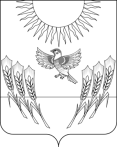 МУНИЦИПАЛЬНОГО РАЙОНА ВОРОНЕЖСКОЙ ОБЛАСТИП О С Т А Н О В Л Е Н И Еот   15 августа 2018 года  №	  466		    	                   с. ВоробьевкаО внесении изменений в постановление администрации Воробьевского муниципального района от 10.09.2014 г. № 559 «Об утверждении Положения о предоставлении грантов начинающим субъектам малого предпринимательства»В целях поддержки малого и среднего предпринимательства на территории Воробьевского муниципального района Воронежской области, в соответствии со статьей 78 Бюджетного кодекса Российской Федерации, Федеральным законом от 24.07.2007 № 209 - ФЗ «О развитии малого и среднего предпринимательства в Российской Федерации», муниципальной программой Воробьевского муниципального района «Экономическое развитие и инновационная экономика» на 2014-2019 годы», утвержденной постановлением администрации Воробьевского муниципального района от 06.03.2014 года № 136, администрация Воробьевского муниципального района Воронежской области  п о с т а н о в л я е т :1. Внести в Положение о предоставлении грантов начинающим субъектам малого предпринимательства, утвержденное постановлением  администрации Воробьевского муниципального района от 10.09.2014 г. № 559 (далее - Положение) следующие изменения:1.1. Абзац третий пункта 4 признать утратившим силу.1.2. Абзац четвертый пункта 4 изложить в следующей редакции:«- долевого софинансирования начинающим субъектом малого предпринимательства целевых расходов по реализации бизнес-проекта, связанных с началом предпринимательской деятельности в размере не менее 10 % от суммы запрашиваемого гранта;».1.3.  Пункт 6 изложить в следующей редакции:«6. Каждый претендент вправе участвовать в конкурсном отборе один раз и получить не более одного гранта. Размер Гранта определяется Конкурсной комиссией исходя из запланированных источников финансирования бизнес-проекта и наличия бюджетных ассигнований.Максимальный размер Гранта на поддержку одного получателя Гранта предоставляется в размере не превышающем 200 тыс. рублей и не более 90 процентов целевых расходов, связанных с началом предпринимательской деятельности по реализации бизнес-проекта.Гранты начинающим субъектам малого предпринимательства предоставляются в пределах бюджетных ассигнований предусмотренных на эти цели решением Совета народных депутатов Воробьевского муниципального района  о районном бюджете на соответствующий финансовый год.».1.4. Пункты 3,4,10 пункта 11 признать утратившими силу. 1.5. Приложение № 4 к Положению изложить в редакции согласно приложению № 1 к настоящему постановлению.1.6. Приложение № 8 к Положению изложить в редакции согласно приложению № 2 к настоящему постановлению.2. Контроль за исполнением настоящего постановления возложить на заместителя главы администрации Воробьевского муниципального района – руководителя отдела по образованию Письяукова С.А.Глава администрации муниципального района	            				    М.П. ГордиенкоНачальник отдела по экономике и управлению муниципальным имуществом									Е.А.КотенковаНачальник юридического отдела 						В.Г.КамышановПриложение № 1 к постановлению администрации Воробьевского муниципального района  от 15.08.2018 г. № 446«Приложение № 4 к Положению о предоставлении грантов начинающим субъектам малого предпринимательства Бизнес-проектТитульный листНаименование бизнес-проекта.Наименование и адрес субъекта малого предпринимательства(с указанием организационно - правовой формы – для юридических лиц).Собственные средства:Средства гранта:Срок окупаемости бизнес - проекта______ годРазделы бизнес-проекта:1. Область деятельности субъекта малого предпринимательства (специализация и история развития).2. Основные виды продукции (работ, услуг), выпуск которых  осуществляется в настоящее время и планируется в будущем в рамках реализации бизнес-проекта (в том числе потребительские свойства, преимущества, отличительные особенности, ожидаемый спрос).3. Место осуществления бизнеса в настоящее время и в будущем в рамках реализации бизнес-проекта (с указанием конкретных адресов производства товаров, работ, услуг).4. Анализ ситуации на рынке товаров, работ и услуг, предлагаемых бизнес-проектом, в настоящее время и планируемый в будущем в рамках реализации бизнес-проекта (с указанием аналогичных производителей товаров, работ, услуг, наличия конкурентов, наличия потенциальных потребителей).5. Специфические требования к организации производства (при наличии). 6. Внедрение инновационных технологий (при наличии дать описание данных технологий). 7. План расходов и источники финансирования бизнес-проекта:8. Обоснование необходимости приобретения сырья, материалов, оборудования и иных затрат, связанных с реализацией бизнес-проекта.9. Потенциальные поставщики сырья, материалов (услуг).10. Организация сбыта продукции, наименование и характеристика компаний, привлекаемых к ее реализации.11. Ожидаемые финансовые результаты реализации бизнес-проекта при условии получения гранта, с момента получения гранта до окончания календарного года (календарный год принимается продолжительностью 365 дней):12. Информация о сохраняемых и вновь создаваемых рабочих местах:13. Приложения: в приложение включаются документы, подтверждающие и разъясняющие сведения, представленные в бизнес-проекте (при необходимости).».Приложение № 2 к постановлению администрации Воробьевского муниципального района  от 15.08.2018 г. № 446«Приложение № 8к Положению о предоставлении грантов начинающим субъектам малого предпринимательстваСоглашение № _____о предоставлении гранта начинающему субъекту малого предпринимательстваАдминистрация Воробьевского муниципального района в лице ____________________________________________________________________________,                                                          (наименование должности и Ф.И.О. руководителя уполномоченного органа)действующего на основании ________________________________________________,                                                                                                (наименование нормативного правового акта) именуемый в дальнейшем Администрация, с одной стороны, и ___________________                                                                                                                                                         (наименование получателя гранта)в лице __________________________________________________________________,                                                (должность и Ф.И.О. руководителя субъекта малого предпринимательства)действующего на основании ________________________________________________,                                                                                                   (наименование нормативного правового акта) именуемый в дальнейшем Получатель, с другой стороны, заключили настоящее Соглашение о нижеследующем:1. Предмет Соглашения1.1.  На основании _______________________________________________________ ____________________________________________________________________________ ,                                      (наименование нормативного(ых) правового(ых) акта(ов) о предоставлении гранта)из бюджета Воробьевского муниципального района Администрация предоставляет Грант начинающему субъекту малого предпринимательства (далее - Грант) Получателю на ____________________________________________________________________________ ,                                             (наименование бизнес-проекта с указанием адреса его реализации)а Получатель обязуется надлежащим образом исполнять принятые на себя обязательства по настоящему Соглашению.1.2. Предоставление гранта осуществляется в рамках реализации в  _____ году мероприятия ______________________________ подпрограммы ________________________ муниципальной программы ______________________, утвержденной _______________ .1.3. Грант имеет целевое назначение и не может быть использован на цели, не предусмотренные бизнес-проектом.2. Права и обязанности сторон2.1. Администрация предоставляет Получателю грант на финансирование целевых расходов по бизнес-проекту, связанных с началом предпринимательской деятельности, в порядке, установленном в пункте 3 настоящего Соглашения.2.2. Администрация обязана оказывать консультационную помощь по возникающим вопросам, связанным с реализацией настоящего Соглашения.2.3. Все расходы в рамках реализации бизнес-проекта Получатель осуществляет по безналичному расчету. Документы по операциям, осуществленным за наличный расчет, не являются подтверждением целевого использования средств.2.4. В течение 3 месяцев со дня получения гранта Получатель представляет в Администрацию отчет об использовании средств гранта по форме согласно приложению к настоящему Соглашению с приложением документов, подтверждающих целевое использование средств гранта: копии платежных поручений, заверенные кредитной организацией, подтверждающие факт оплаты расходов, а также копии договоров, счетов, счетов-фактур, актов, накладных, заверенные подписью руководителя и печатью юридического лица или индивидуального предпринимателя. 2.5. Получатель обязан предоставить анкету получателя поддержки на момент оказания поддержки, а также ежегодно в течение последующих 3-х календарных лет за соответствующий отчетный период (январь-декабрь) до 05 апреля года, следующего за отчетным, по форме согласно приложению № 3 к Положению о предоставлении грантов начинающим субъектам малого предпринимательства.2.6. Получатель ежегодно в срок до 05 апреля года, следующего за отчётным, представляет в Администрацию копию бухгалтерского баланса с приложением формы 0503121 «Отчет о финансовых результатах», утвержденной Приказом Министерства финансов Российской Федерации от 28.12.2010 № 191н, либо копии налоговых деклараций по применяемой системе налогообложения с отметкой о принятии налоговым органом, заверенные должностным лицом субъекта малого предпринимательства.2.7. По согласованию с Администрацией Получатель может произвести перераспределение средств между статьями расходов в пределах общей суммы финансирования бизнес-проекта. Данные изменения оформляются в виде дополнительного соглашения к настоящему Соглашению.2.8. Получатель до окончания срока реализации бизнес-проекта обязан трудоустроить не менее 1 человека. 2.9. Получатель обеспечивает сохранность всех документов, оформленных в рамках реализации бизнес-проекта, указанного в пункте 1.1 настоящего Соглашения.2.10. В течение 3 дней с момента принятия решения о реорганизации либо прекращении деятельности Получатель обязан уведомить об этом Администрацию.3. Сумма гранта и порядок его предоставления3.1. Администрация предоставляет Получателю грант в размере _________ рублей.3.2. Перечисление денежных средств осуществляется по безналичному расчету платежным поручением на расчетный счет Получателя, указанный в разделе 8 «Адреса и реквизиты Сторон», в течение 30 рабочих дней с даты поступления в Администрацию подписанного Получателем настоящего Соглашения в пределах выделенных лимитов бюджетных ассигнований в соответствии с казначейским исполнением районного бюджета.3.3. В случае изменения реквизитов Получатель обязан в течение 5 рабочих дней в письменной форме сообщить об этом в Администрацию с указанием новых реквизитов. В случае неверного указания реквизитов Получателя все риски, связанные с перечислением Администрацией денежных средств на указанный в настоящем Соглашении расчетный счет Получателя, несет Получатель.4. Ответственность сторон4.1. В случае неисполнения или ненадлежащего исполнения условий настоящего Соглашения Стороны несут ответственность в соответствии с действующим законодательством Российской Федерации и Воронежской области.4.2. Стороны освобождаются от ответственности за частичное или полное неисполнение обязательств по Соглашению, если неисполнение явилось следствием обстоятельств непреодолимой силы, возникших после заключения Соглашения в результате событий чрезвычайного характера, которые Стороны не могли ни предвидеть, ни предотвратить разумными мерами. К обстоятельствам непреодолимой силы относятся события, на которые Стороны не могут оказывать влияния и за возникновение которых не несут ответственности, например, землетрясение, наводнение, пожар, забастовки, массовые беспорядки, военные действия, террористические акты и т.д.4.3. Ответственность за достоверность сведений, содержащихся в представленных в Администрацию документах и соблюдение условий представления грантов, установленных Положением, возлагается на Получателя.4.4. Споры, возникающие в связи с исполнением обязательств по настоящему Соглашению, решаются Сторонами путем переговоров.4.5. При невозможности урегулирования разногласий споры разрешаются в соответствии с законодательством Российской Федерации.5. Контроль за соблюдением условий, целей и порядка предоставления гранта 5.1. Администрация, органы муниципального финансового контроля осуществляют обязательные проверки соблюдения Получателем условий, целей и порядка предоставления гранта.5.2. Получатель согласен на осуществление Администрацией, органами муниципального финансового контроля проверок соблюдения условий, целей и порядка предоставления гранта.5.3. Предоставление гранта прекращается в случае выявления Администрацией, органами муниципального финансового контроля фактов нарушения условий, установленных при получении гранта, и (или) предоставления Получателем документов, содержащих недостоверную информацию, повлекших неправомерное получение бюджетных средств, до устранения нарушений.5.4. В случае неисполнения либо ненадлежащего исполнения пунктов 2.4-2.6 настоящего Соглашения, а также в случае установления по итогам проверок, проведенных Администрацией и органами муниципального финансового контроля, факта нарушения целей и условий предоставления гранта, Получатель обязан по письменному требованию Администрации возвратить полученный грант в бюджет Воробьевского муниципального района в течение 10 рабочих дней с даты получения уведомления (требования) о возврате гранта.6. Порядок возврата гранта6.1. Предоставление гранта Получателю прекращается в случае выявления. Администрацией фактов нарушения условий, установленных при получении гранта, и (или) предоставления Получателем документов, содержащих недостоверную информацию, повлекших неправомерное получение бюджетных средств, до устранения нарушений.При нарушении условий, установленных Положением о предоставлении грантов начинающим субъектам малого предпринимательства и настоящим Соглашением, грант подлежит взысканию в доход бюджета в соответствии с бюджетным законодательством Российской Федерации.6.2. При выявлении нарушений условий, установленных для предоставления гранта, Администрация принимает меры по возврату гранта в бюджет, направляет Получателю уведомление (требование) о возврате гранта в полном объеме.Грант подлежит возврату Получателем в течение 10 рабочих дней с даты получения уведомления (требования).В случае невыполнения требования о возврате гранта в указанный выше срок Администрация принимает меры по взысканию подлежащего возврату гранта в бюджет в судебном порядке.7. Срок действия Соглашения7.1. Соглашение вступает в силу с момента его подписания Сторонами и действует до 31 декабря 20__ года при условии полного и надлежащего исполнения Сторонами своих обязательств по Соглашению.7.2. Изменение, дополнение или расторжение настоящего Соглашения может иметь место в связи с внесением изменений в действующее законодательство Российской Федерации и Воронежской области, влияющих на выполнение условий настоящего Соглашения, а также по соглашению Сторон и в иных случаях, предусмотренных действующим законодательством Российской Федерации.7.3. В случаях, не предусмотренных настоящим Соглашением, Стороны руководствуются действующим законодательством Российской Федерации и Воронежской области. 7.4. Настоящее Соглашение составлено в 2 экземплярах, имеющих равную юридическую силу, по одному для каждой из Сторон.8. Адреса и реквизиты СторонПриложение к соглашению о предоставлении гранта начинающему субъекту малого предпринимательстваФорма отчетаНаименование субъекта малого предпринимательства _______________________________ ________________________________ОТЧЕТоб использовании средств гранта, предоставленных по Соглашению от «____» __________ 20__ года    № _____ по состоянию на «____» _____________ годаЦелевое использование средств в сумме ____________________ подтверждаю.Руководитель организации(индивидуальный предприниматель) _____________ __________________                                                                                              (подпись) (расшифровка)Главный бухгалтер ___________ _______________                                                       (подпись) (расшифровка)М.П.».№ п/пНаименование мероприятия,  приобретаемого имущества, выполняемых работ, оказываемых услугСумма расходов, всего, рублей Источники финансированияИсточники финансирования№ п/пНаименование мероприятия,  приобретаемого имущества, выполняемых работ, оказываемых услугСумма расходов, всего, рублей Средства гранта (не более 90% от общей суммы расходов), рублей  собственные средства заявителя (не менее 10% от общей суммы расходов), рублейИТОГОНаименование показателяЗначения показателя на последнюю отчётную датуПлан План План План План Наименование показателяЗначения показателя на последнюю отчётную дату__кв.20__ года__ кв. 20__года__ кв.20__ года__ кв.20__ годаГодДоходы:Расходы:Чистый доход:Наименование показателяЗначение показателя на последнюю отчетную датуПлан План План План Наименование показателяЗначение показателя на последнюю отчетную дату__ квартал 20__ года__ квартал 20__ года__ квартал 20__ годаГодКоличество сохраняемых рабочих мест, человекКоличество вновь создаваемых рабочих мест, человекАдминистрация:Наименование:Адрес:Телефон /факс:ИНН/КППОГРНБанк: Лицевой счёт:Расчётный счёт:Корреспондентский счёт:БИК:Глава администрации ______________ муниципального района_____________ / ______________  (подпись)                 (Ф.И.О.)М.П.Получатель:(заполняется получателем)Наименование:Адрес:Телефон /факс:ИНН/КППОГРНОКПОБанк: Расчётный счёт:Корреспондентский счёт:БИК:Должность уполномоченного лица Получателя, подписывающего Соглашение_____________ / ______________   (подпись)                 (Ф.И.О.)М.П.№ п/пНаименование затрат по бизнес-проектуСумма по бизнес-проекту (тыс. руб.)Израсходованная сумма (тыс. руб.)Подтверждающие документы (реквизиты)Примечания123456За счет средств грантаЗа счет собственных средствИтого